Publicado en Madrid el 18/09/2018 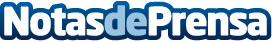 La nueva ITV, más barata reservando por Internet con Tu Cita ITVPasar la Inspección Técnica de Vehículos es esencial para poder circular con un vehículo con absoluta tranquilidad. La multa por no pasar la ITV cuando corresponde asciende hasta los 400 euros y la nueva normativa que ha entrado en vigor presenta cambios importantes para la inspección de vehículos. Aunque existen rumores de que la ITV podría aumentar de precio en 2019, plataformas online como Tu Cita ITV ofrecen descuentos de hasta el 50% sobre el precio base en la Comunidad de Madrid
Datos de contacto:Tu Cita ITVhttps://www tucitaitv.es917906363Nota de prensa publicada en: https://www.notasdeprensa.es/la-nueva-itv-mas-barata-reservando-por Categorias: Nacional Automovilismo E-Commerce Industria Automotriz http://www.notasdeprensa.es